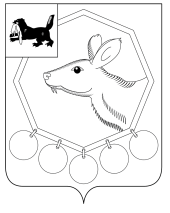 КОНТРОЛЬНО - СЧЕТНАЯ ПАЛАТАМО «БАЯНДАЕВСКИЙ РАЙОН»ЗАКЛЮЧЕНИЕ №10-зПО РЕЗУЛЬТАТАМ ЭКСПЕРТИЗЫ ПРОЕКТА РЕШЕНИЯ ДУМЫ МО «КЫРМА» «О БЮДЖЕТЕ НА 2013 ГОД И ПЛАНОВЫЙ ПЕРИОД 2014 И 2015 ГОДОВ»с. Баяндай                                                                              «20» декабря 2012 годаЗаключение по экспертизе проекта решения Думы МО «Кырма»  «О бюджете на 2013 год и плановый период 2014 и 2015 годов» составлено  Контрольно – счетной палатой МО «Баяндаевский район» в соответствии со ст.23 Положения о бюджетном процессе в МО «Кырма», утвержденного решением Думы МО «Кырма» от 28.12.2010г. №32/2 и на основании   обращения  главы администрации МО «Кырма» от 13.12.2012г.Общие положенияЗаключение на проект Решения Думы МО «Кырма» «О бюджете на 2013 год и плановый период 2014 и 2015 годов» (далее - Заключение) подготовлено в соответствии с  Бюджетным кодексом Российской Федерации, Положением о бюджетном процессе в муниципальном образовании «Кырма», Соглашением о передаче полномочий внешнего муниципального финансового контроля Контрольно-счетной палате МО «Баяндаевский район» №1 от 27.12.2011г., Решением Думы муниципального образования «Баяндаевский район» от 03.02.2006г. №14-5 «О Контрольно-счетной палате муниципального образования «Баяндаевский район», и иными актами действующего федерального и областного законодательства, с учетом норм и положений проекта закона Иркутской области «Об областном бюджете на 2013 год и плановый период 2014 и 2015 годов», проекта решения Думы МО «Баяндаевский район» «О бюджете Баяндаевского района на 2013 год и плановый период 2014 и 2015 годов». При составлении Заключения учтены и использованы  результаты осуществленных Контрольно-счетной палатой района контрольных и экспертно–аналитических мероприятий, проверено наличие и оценено состояние нормативной  и методической базы, регулирующей порядок формирования бюджета поселения, параметров его основных показателей.Соблюдение законодательства при составлении проекта решения и представлении его в Думу муниципального образования «Кырма»Сведения о дате поступления проекта решения о бюджете МО «Кырма» на очередной финансовый год и плановый период 2014-2015 годов в Думу МО «Кырма» не представлены, в Контрольно-счетную палату района для проведения экспертизы данный проект поступил 13 декабря 2012 года, что является нарушением ст.23 Положения о бюджетном процессе в МО «Кырма», также в нарушение ст.21 Положения о бюджетном процессе в МО «Кырма» проект бюджета составлен на очередной финансовый год и плановый период 2014-2015 годов.  С проектом бюджета в соответствии со ст.184.2 Бюджетного кодекса РФ поступили в контрольно-счетную палату следующие материалы:Основные направления бюджетной и налоговой политики на 2013 год и плановый период 2014 и 2015 годов;Прогноз социально-экономического развития МО «Кырма» на 2013-2015 годы;Предварительные итоги социально-экономического развития за текущий финансовый год;Проект решения Думы МО «Кырма» «О бюджете на 2013 год и плановый период 2014 и 2015 годов»;Пояснительная записка к проекту решения Думы МО «Кырма» «О бюджете на 2013 год и плановый период 2014 и 2015 годов»Оценка ожидаемого исполнения бюджета МО «Кырма» за 2012 год.Перечень, содержание документов и материалов, которые в соответствии со ст. 184.2 БК РФ должны представляться одновременно с проектом бюджета поселения в соответствуют требованиям бюджетного законодательства, но не представлены итоги социально-экономического развития МО «Кырма» за 9 месяцев 2012 года. 	Положение о бюджетном процессе в МО «Кырма» по всем статьям, касающимся подготовки и рассмотрения проекта бюджета поселения, не соответствует действующему бюджетному законодательству РФ, также ст.6 об участниках бюджетного процесса не соответствует ст.152 БК РФ.Основные направления бюджетной и налоговой политики МО «Кырма»  утверждены постановлением главы администрации поселения от 15.11.2012 года №24.Прогноз социально-экономического развития МО «Кырма» на 2013 год и плановый период 2014 и 2015 годов одобрен постановлением главы администрации поселения от 15.11.2012 года №25.Предварительные итоги социально-экономического развития МО «Кырма» за 2012 год утверждены постановлением главы администрации поселения от 15.11.2012 года №26.3. Изменения законодательства, учтенные при формировании доходов и расходов бюджета поселенияПри подготовке проекта бюджета поселения на 2013 год и плановый период 2014 и 2015 годов были учтены:- положения Федерального закона от 25.06.2012г. №94-ФЗ «О внесении изменений в части первую и вторую Налогового кодекса Российской Федерации»; - положения Федерального закона от 28.07.2012г. №145 «О внесении изменений в отдельные законодательные акты Российской Федерации»;- проект закона Иркутской области «Об областном бюджете на 2013 год  плановый период 2014-2015гг.»;- проект решения Думы МО «Баяндаевский район» «О бюджете района на 2013 год и плановый период 2014 и 2015 годов»;- Положение о бюджетном процессе в МО «Кырма»;- Прогноз социально-экономического развития МО «Кырма» на 2013 год и плановый период 2014 и 2015 годов;- Основные направления бюджетной и налоговой политики муниципального образования «Кырма».4. Анализ основных направлений бюджетной и налоговой политикиПредставленные в составе документов к проекту решения основные направления бюджетной и налоговой политики поселения на 2013 год и плановый период 2014 и 2015 годов в целом соответствуют Бюджетному посланию Президента РФ Федеральному Собранию РФ от 28.06.2012г. «О бюджетной политике в 2013-2015 годах», и включают в себя как поставленные ранее задачи,  так и новые направления, в том числе:- содействие развитию малого предпринимательства;- оптимизация и повышение результативности бюджетных расходов;- формирование бюджета на основе муниципальных заданий;- обеспечение доступности и качества услуг, непосредственно влияющих на качество жизни населения.5. Анализ основных характеристик бюджетаВ представленном проекте решения  содержатся основные характеристики бюджета  в соответствии с требованиями бюджетного законодательства.         	Статьей 1 проекта решения Думы МО «Кырма» «О бюджете на 2013 год и на плановый период 2014 и 2015 годов» утверждаются основные характеристики бюджета поселения на 2013 год, а именно:- общий объем доходов в сумме 3547,3 тыс. руб., в том числе безвозмездные поступления в сумме 3466,1 тыс. руб.;- общий объем расходов – 3551,36 тыс. руб.;- размер дефицита бюджета  – 4,06 тыс. руб.   На плановый период 2014 и 2015 годов:- общий объем доходов бюджета поселения на 2014 год – 3203,0 тыс.руб., на 2015 год – 3190,5 тыс.руб.- общий объем расходов на 2014 год – 3207,1 тыс.руб., на 2015 год – 3194,6 тыс.руб.- размер дефицита бюджета 2014 года  – 4,1 тыс. руб., 2015 года – 4,1 тыс.руб.   Статьей 7 проекта  решения Думы поселения «О бюджете  на 2013 год и плановый период 2014 и 2015 годов» утвержден объем бюджетных ассигнований на реализацию муниципальных целевых программ муниципального образования «Кырма» по 153,0 тыс.руб. ежегодно. Статьей 8 проекта решения устанавливается, что в расходной части бюджета поселения на 2013 год создается резервный фонд администрации МО «Кырма» в размере 33,95 тыс. руб.  или 1,0% от утвержденного общего объема расходов бюджета поселения,  что соответствует ст.81 БК РФ.Если анализировать расходы в целом, произведенные за счет местного бюджета на территории поселения, то расходы складывались следующим образом:                                                        		           Таблица 1. (тыс.руб.)        В 2012 году увеличение расходов по сравнению с предшествующим 2011 годом  на 63,3% произошло в связи с увеличением поступления собственных доходов и финансовой помощи из районного бюджета. Прогнозируемые показатели на 2013 год и плановый период 2014-2015 годов значительно уменьшились в связи с тем, что в проекте Закона Иркутской области «О бюджете Иркутской области на 2013 год и плановый период 2014 и 2015 годов» объем межбюджетных трансфертов распределен между бюджетами не полностью.По сравнению с ожидаемым исполнением  доходной части бюджета  поселения за 2012 год  прогнозные показатели доходной части уменьшаются на 1624,8 тыс. руб., или на 31,4%, расходы уменьшаются на  2867,0 тыс. руб., или на 44,7%. 	  6. Доходы бюджета МО «Кырма»В целом доходы бюджета МО «Кырма» прогнозируются на 2013 год в сумме 3547,3 тыс. руб., что к ожидаемому поступлению доходов в 2012 году составляет 76,2%. Данные по доходам бюджета поселения за 2012-2013 годы представлены в таблице 2.Собственные доходы по сравнению с ожидаемым исполнением 2012 года уменьшаются на 25,4 тыс. руб., или на 8,4%. Уменьшение связано с отсутствием прогноза поступлений по неналоговым  доходам. Объем безвозмездных поступлений в 2013 году планируется в сумме 3466,1 тыс.руб., что ниже ожидаемых показателей 2012 года на 1599,4 тыс.руб. или на 31,6%.  Данное снижение связано со значительным сокращением субсидий, поступающих из бюджетов других уровней.  	 Анализ сумм прогнозируемых доходов в бюджет поселения произведен Контрольно-счетной палатой с учетом показателей ожидаемого поступления доходов за 2012 года и с учетом изменений законодательства. Налог на доходы физических лиц. Прогноз поступлений  налога на доходы физических лиц на 2013 год составляет 82,1 тыс.руб., что на 2,4 тыс.руб. меньше ожидаемого поступления текущего года. На плановый период 2014-2015гг. также прогнозируется уменьшение данного показателя.Поступление неналоговых доходов на 2013 год и плановый период не прогнозируется.7. Расходы бюджета  МО «Кырма»          Расходы  бюджета поселения на 2013 год предлагается утвердить в сумме 3551,4 тыс. руб., что ниже ожидаемого исполнения бюджета поселения 2012 года на  - 2867,0 тыс.руб. или  на 44,7%. На плановый период 2014 года объем расходов прогнозируется в сумме 3295,9 тыс.руб., на 2015 год – 3372,2 тыс.руб.Таблица 4Как видно из таблицы 4 в целом расходная часть бюджета 2013 года ниже ожидаемого исполнения 2012 года, снижение расходов наблюдается практически по всем разделам расходов, кроме разделов «национальная оборона» - повышение на 2,0 тыс.руб. или 3,9%, «социальная политика» - на 1,0 тыс.руб. или 1,3%  и «межбюджетные трансферты» - на 22,2 тыс.руб. или 41,7%. В плановом периоде 2014-2015 годов показатели в целом по сравнению с прогнозом на 2013 год не меняются.9. Выводы и рекомендации:Перечень и содержание документов, представленных одновременно с проектом бюджета в целом соответствуют требованиям федерального бюджетного законодательства. Положение о бюджетном процессе в муниципальном образовании «Кырма» необходимо привести в соответствие с бюджетным законодательством.При составлении проекта бюджета поселения не предусмотрены доходы от оказания платных услуг.Принять  проект бюджета муниципального образования «Кырма» на 2013 год и плановый период 2014 и 2015 годов при условии устранения замечаний, отраженных в настоящем заключении.Председатель  	                                                                         Дамбуев Ю.Ф.  20112012(ожид.исп.)2013(прогноз)Плановый периодПлановый период20112012(ожид.исп.)2013(прогноз)20142015Всего доходов4148,25172,13547,33203,03190,5Рост (+; -) в %х24,7-31,4-9,7-0,4Всего расходов 3929,66418,43551,43295,93372,2Рост (+; -) в %х63,3-44,7-7,22,3Таблица 2  (тыс.руб.)    Таблица 2  (тыс.руб.)    Таблица 2  (тыс.руб.)    Таблица 2  (тыс.руб.)    Таблица 2  (тыс.руб.)    Таблица 2  (тыс.руб.)    Таблица 2  (тыс.руб.)    НаименованиеОценка ожидаемого исполнения бюджета в 2012 годуПрогноз бюджета на 2013 годОтклонение прогноза 2013г. от оценки 2012Отношение прогноза к оценке               (%)Плановый периодПлановый периодНаименованиеОценка ожидаемого исполнения бюджета в 2012 годуПрогноз бюджета на 2013 годОтклонение прогноза 2013г. от оценки 2012Отношение прогноза к оценке               (%)20142015НАЛОГОВЫЕ И НЕНАЛОГОВЫЕ ДОХОДЫ, в том числе 106,681,2-25,476,282,082,4налоговые доходы83,681,2-2,497,182,082,4неналоговые доходы23,0--23,0---БЕЗВОЗМЕЗДНЫЕ ПОСТУПЛЕНИЯ5065,53466,1-1599,468,43121,03108,1ИТОГО ДОХОДОВ5172,13547,3-1624,868,63203,03190,5Таблица 3 (тыс.руб.)Таблица 3 (тыс.руб.)Таблица 3 (тыс.руб.)Таблица 3 (тыс.руб.)Таблица 3 (тыс.руб.)Таблица 3 (тыс.руб.)Наименование показателей2012 год  (ожид. поступ.)Прогноз на 2013Откл. (гр.5-гр.4)Плановый периодПлановый периодНаименование показателей2012 год  (ожид. поступ.)Прогноз на 2013Откл. (гр.5-гр.4)201420151456Всего доходов5172,13547,3-1624,83203,03190,5Налоговые доходы83,681,2-2,482,082,4НДФЛ77,674,2-3,473,073,4Налоги на совокупный доход-----Налог на имущество, в т.ч.:6,07,01,09,09,0- налог на имущество физических лиц------ земельный налог6,07,01,09,09,0Неналоговые доходы23,0-23,0--Безвозмездные поступления от др. бюджетов5065,53466,1-1599,43121,03108,1Наименование разделовОжидаемое исполнение за 2012 годПрогноз на 2013 годРост (снижение) расходов 2013года к 2012 годуРост (снижение) расходов 2013года к 2012 годуПлановый периодПлановый периодПлановый периодПлановый периодНаименование разделовОжидаемое исполнение за 2012 годПрогноз на 2013 годРост (снижение) расходов 2013года к 2012 годуРост (снижение) расходов 2013года к 2012 году2014г.2014г.2015г.2015г.Наименование разделовОжидаемое исполнение за 2012 годПрогноз на 2013 годРост (снижение) расходов 2013года к 2012 годуРост (снижение) расходов 2013года к 2012 годутыс.руб.2014/ 2012, %тыс.руб.2015/ 2012, %Наименование разделовтыс. руб.тыс. руб.тыс. руб.%тыс.руб.2014/ 2012, %тыс.руб.2015/ 2012, %123456789Общегосударственные вопросы3202,22553,9-648,3-20,22208,869,02186,468,3Национальная оборона51,353,32,0-3,954,1105,564,1125,0Национальная экономика1404,740,6-1364,1-97,140,62,940,62,9Жилищно-коммунальное хозяйство758,5--758,5-100----Культура  864,1751,8-112,3-13,0751,887,0751,887,0Социальная политика74,375,31,01,375,3101,375,3101,3Физическая культура и спорт10,01,0-9,0-90,01,010,01,010,0Межбюджетные трансферты53,375,522,241,775,5141,775,5141,7Нераспределенные расходы----88,8-177,6-Итого:6418,43551,4-2867,0-44,73295,951,43372,252,5